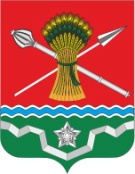 РОССИЙСКАЯ ФЕДЕРАЦИЯРОСТОВСКАЯ ОБЛАСТЬКУЙБЫШЕВСКИЙ РАЙОНМУНИЦИПАЛЬНОЕ ОБРАЗОВАНИЕ«КУЙБЫШЕВСКОЕ СЕЛЬСКОЕ ПОСЕЛЕНИЕ»АДМИНИСТРАЦИЯ КУЙБЫШЕВСКОГО СЕЛЬСКОГО ПОСЕЛЕНИЯРАСПОРЯЖЕНИЕ 17.08.2022                                               № 42                                   с. КуйбышевоО внесении изменений в распоряжение АдминистрацииКуйбышевского сельского поселения от 15.02.2022 № 05В соответствии с Постановлением Администрации Куйбышевского сельского поселения от 26.01.2018 № 23 «Об утверждении Порядка разработки, реализации  и оценки эффективности муниципальных программ Куйбышевского сельского поселения»1. Внести в приложение к распоряжению Администрации Куйбышевского сельского поселения от 15.22.2022  № 05 «Формирование  современной городской среды Куйбышевского сельского поселения Куйбышевского района Ростовской области» на 2022 год  согласно приложению к настоящему распоряжению.2. Контроль над выполнением настоящего распоряжения оставляю за собой.Глава АдминистрацииКуйбышевскогосельского поселения	                  С.Л. СлепченкоРаспоряжение вносит:ведущий специалист по вопросамжилищно – коммунального хозяйства, благоустройства, ПБ, ГО и ЧСПриложениераспоряжению Администрации Куйбышевского сельского поселенияот 17.08.2022 № 42Приложениераспоряжению Администрации Куйбышевского сельского поселенияот 15.02.2022 № 05ПланРеализации муниципальной программы Куйбышевского сельского поселения «Формирование современной городской среды  Куйбышевского сельского поселения Куйбышевского района Ростовской области» на 2022 год.Глава Администрации Куйбышевского сельского поселения	                                                             С.Л. СлепченкоНаименование подпрограммыосновного мероприятия, мероприятия ведомственной целевой программы, контрольного события программыОтветственный исполнительОжидаемый результатСрок реалиизацииОбъем расходов на 2022 год (тыс. руб.)Объем расходов на 2022 год (тыс. руб.)Объем расходов на 2022 год (тыс. руб.)Объем расходов на 2022 год (тыс. руб.)Объем расходов на 2022 год (тыс. руб.)Наименование подпрограммыосновного мероприятия, мероприятия ведомственной целевой программы, контрольного события программыОтветственный исполнительОжидаемый результатСрок реалиизацииВсегоОбластной  бюджетФедеральный бюджетМестный бюджетВнебюджетные источники123456789Подпрограмма 1 «Благоустройство общественных территорий Куйбышевского сельского поселения»1979,70,00,01979,70,0Основное мероприятие 1.1:Разработка проектно-сметной документации по благоустройству общественных территорий Куйбышевского сельского поселенияВедущий специалист по вопросам жилищно-коммунального хозяйства и благоустройства Администрации Куйбышевского сельского поселения Варшавский Н.Н.Реализация мероприятий позволит повысить уровень планирования и реализации мероприятий по благоустройствуВесь период0,00,00,00,00,0Основное        мероприятие 1.2.:  Реализация мероприятий по благоустройству общественных территорий Куйбышевского сельского поселенияВедущий специалист по вопросам жилищно-коммунального хозяйства и благоустройства Администрации Куйбышевского сельского поселения Варшавский Н.НРеализация мероприятий позволит повысить качество и комфорт городской среды в поселенииВесь период1979,70,00,01979,70,0мероприятие 1.3.:  Реализация мероприятий по обустройству мест массового отдыха населения (парков)Ведущий специалистпо вопросам жилищно-коммунального хозяйства и благоустройства Администрации Куйбышевского сельского поселения Варшавский Н.НРеализация мероприятий позволит обеспечит благоприятные условия проживания населенияВесь период0,00,00,00,00,0Подпрограмма 2 «Благоустройство дворовых территорий многоквартирных домов  Куйбышевского  сельского поселения»Весь период0,00,00,00,00,0Основное мероприятие 2.1.  Мероприятия по благоустройству дворовых территорий Куйбышевского сельского поселенияВедущий специалист по вопросам жилищно-коммунального хозяйства и благоустройства Администрации Куйбышевского сельского поселения Варшавский Н.НРеализация мероприятий позволит обеспечит благоприятные условия проживания населения
Весь период	0,00,00,00,00,0